
Web Design Client Questionnaire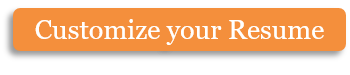 From: [ABC design company]	To: [ABC web design client]This survey allows us to obtain information that will help build and service your website. Please answer the questions to the best of your knowledge. If you have any questions or need help with the survey, please contact us and we will guide you through any of the questions as needed.Please describe your business in detail.What is the intended purpose of your website? Please give as much information as possible.Information on your target audienceIf yes, please be sure to provide the content to us prior to the development of your website.What would your dream website look like? Please describe in detail.What is the projected outcome for your website (for example, attract 100 new customers per month, sell $10,000 of merchandise per month, bring 25 new people to your brick and mortar location monthly)?Copyright information - Please read© This Free Microsoft Office Template is the copyright of Hloom.com. You can download and modify this template for your own personal use. You can (and should!) remove this copyright notice (click here to see how) before customizing the template.You may not distribute or resell this template, or its derivatives, and you may not make it available on other websites without our prior permission. All sharing of this template must be done using a link to http://www.hloom.com/. For any questions relating to the use of this template please email us - info@hloom.comCompany NameCompany NameCompany NameName of contact personName of contact personName of contact personName of contact personPhoneFaxEmailAddressAddressDo you wish to have your contact information listed on the website?Do you wish to have your contact information listed on the website?If the answer is yes some of it, please check the information that you want on your web page.If the answer is yes some of it, please check the information that you want on your web page.Yes, all of itPhysical addressYes, some of itEmail addressPhone numberFax numberWhen is the desired date for your website to go live?What is your budget for your website?Age RangeGenderIncome BracketNeedsDo you have current content that you would like placed on your new website?YesNo